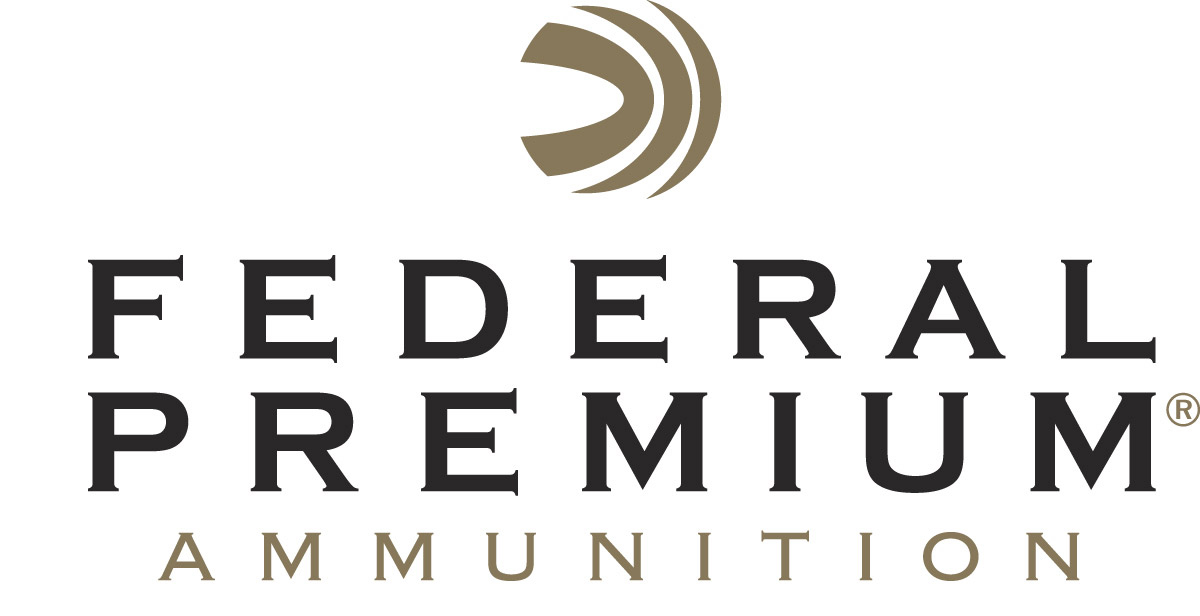 													 Contact: JJ ReichCommunications ManagerFirearms and Ammunition	(763) 323-3862FOR IMMEDIATE RELEASE 		 		 E-mail: pressroom@vistaoutdoor.comFederal Premium Introduces Gold Medal BergerANOKA, Minnesota – May 24, 2017 – Federal Premium Ammunition is proud to announce its new Gold Medal Berger, which combines the most sought-after bullets on the Precision Rifle Series with the industry’s most trusted factory ammunition. Shipments are currently being delivered to dealers.New Gold Medal Berger loads feature an advanced boat-tail bullet with a high ballistic coefficient to provide the flattest trajectories, less wind drift and surgical long-range accuracy. To get the most performance out of the bullet designs, these new loads use Gold Medal match primers, Federal brass and specially formulated propellant, and they adhere to Federal Premium’s strictest specifications for accuracy, pressure and velocity.Features & BenefitsBerger Juggernaut OTM, Hybrid OTM or BT Target bullet design, depending on caliberMost popular bullets at Precision Rifle Series eventsExtremely high ballistic coefficient Less wind drift and dropWorld-class long-range accuracyGold Medal match primerLoaded to Federal Premium’s tightest specificationsPart No. / Description / MSRP		
GM223BH73 / 223 Rem. 73-grain Berger BT Target / $32.95	GM65GDLBH130 / 6.5 Grendel 130-grain Berger Hybrid OTM / $34.95GM65CRDBH130 / 6.5 Creedmoor 130-grain Hybrid OTM / $34.95GM308BH185 / 308 Win. 185-grain Berger Juggernaut OTM / $34.95Federal Premium is a brand of Vista Outdoor Inc., an outdoor sports and recreation company. For more information on Federal Premium, go to www.federalpremium.com.About Vista OutdoorVista Outdoor is a leading global designer, manufacturer and marketer of consumer products in the growing outdoor sports and recreation markets. The company operates in two segments, Shooting Sports and Outdoor Products, and has a portfolio of well-recognized brands that provides consumers with a wide range of performance-driven, high-quality and innovative products for individual outdoor recreational pursuits. Vista Outdoor products are sold at leading retailers and distributors across North America and worldwide. Vista Outdoor is headquartered in Utah and has manufacturing operations and facilities in 13 U.S. States, Canada, Mexico and Puerto Rico along with international customer service, sales and sourcing operations in Asia, Australia, Canada, and Europe. For news and information, visit www.vistaoutdoor.com or follow us on Twitter @VistaOutdoorInc and Facebook at www.facebook.com/vistaoutdoor.###